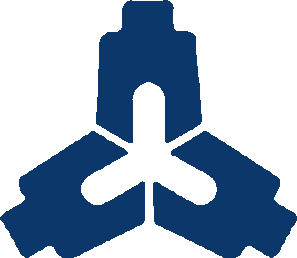 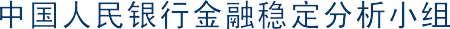 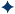 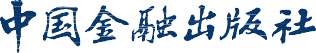 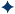 中国人民银行金融稳定分析小组组 长：刘桂平成 员（以姓氏笔画为序）：王 信  朱  隽  孙天琦  孙国峰阮健弘 李  斌  李文森  余文建邹 澜 陶 玲 温信祥《中国金融稳定报告2021》指导小组刘桂平	梁	涛	李	超	邹加怡《中国金融稳定报告2021》编写组第二部分：第三部分：正 文：刘  通  刘  铮  张倩倩  胡  婧  李泽耿付竞卉  乌丹穆琪尔     迟  卉  李恺宁马新彬 吴文光 梁 斌专题九：刘	通 专题十：郭旻蕙 专题十一：秦甜贺专题十二：吕鹏健专题十三：王浩丁	陆 荣 博 专题十四：孙寅浩	黄 建 生 专题十五：田	甜	王		楠 专题十六：欧阳昌民		李紫妍专题十七：张筱钰	张光源附	录：刘	铮	张	哲	鲁茺蔚	毛奇正	李	博赵朋飞其他参与写作人员（以姓氏笔画为序）：庄礼焕	杨	洋	陈	双	陈	羲	陈文杰罗海飞	居	姗	胡晔旷综	述2020年以来，国际形势严峻复杂，国内改革发展稳定任务艰巨繁重，特别是新冠肺炎疫情带来前所未有的冲击，全球遭受了第二次世界大战以来最严重的经济衰退。面对重大考验和挑战，中国坚持高质量发展方向不动摇，统筹疫情防控和经济社会发展，“十三五”规划圆满收官，脱贫攻坚战取得全面胜利，全面建成小康社会。2020年中国国内生产总值（GDP）同比增长2.3%，经济总量突破100万亿元，在  全球主要经济体中唯一实现经济正增长。按照党中央、国务院决策部署，在国务院金融稳定发展委员会统筹指挥下，金融系统坚持服务实体经济，全力支持稳企业保就业，进一步深化金融改革开放，坚决打好防范化解重大金融风险攻坚战，取得重要阶段性成果。一是宏观杠杆率持续过快上升势头得到有效遏制。2017—2019年宏观杠杆率总体稳定在250%左右，为应  对疫情加大逆周期调节赢得了空间。2020年疫情冲击下GDP名义增速放缓、宏观对冲力度加大，宏观杠杆率阶段性上升，预计将逐步回到基本稳定的轨道。二是各类高风险机构得到有序处置。依法果断接管包商银行，在最大限度保护存款人和客户合法权益的同时，坚决打破刚性兑付，严肃了市场纪律。锦州银行财务重组、增资扩股工作完成，经营转向正轨。顺利接管“明天系”旗下9家金融机构，维持基本金融服务不中断，有序推进清产核资和改革重组工作。华信集团风险处置主要工作基本完成，安邦集团风险处置进入尾声。三是影子银行风险持续收敛。统一资管业务监管标准，合理设定调整资管新规过渡期，金融脱实向虚、资金空转等情况明显改观。四是重点领域信用风险得到稳妥化解。加强债券发行交易监测，综合施策有效化解企业债务风险。积极制定不良贷款上升应对预案，支持银行尤其是中小银行多渠道补充资本。五是金融秩序得到全面清理整顿。在营P2P网贷机构全部停业，非法集资、跨境赌博及地下钱庄等违法违规金融活动得到有力遏制，私募基金、金融资产类交易场所等风险化解取得积极进展，大型金融科技公司监管得到加强。六是防范化解金融风险制度建设有力推进。建立逆周期资本缓冲机制，出台系统重要性银行评估办法，发布金融控股公司监管办法，统筹金融基础设施监管。完善存款保险制度建设和机构设置，发挥存款保险早期纠正和风险处置平台作用。制定重点房地产企业资金监测和融资管理规则，推出房地产贷款集中度管理制度。总体看，经过治理，金融风险整体收敛、总体可控，金融业平稳健康发展，为有效应对新冠肺炎疫情冲击、全面建成小康社会创造了良好的金融环境。当前，百年变局和世纪疫情交织叠加，世界进入动荡变革期，国内外不稳定性不确定性显著上升。国际方面，2020年以来的新冠肺炎疫情全球大流行使大变局加速演进，世界经济低迷，全球产业链、供应链因非经济因素而面临冲击，国际贸易和投资大幅萎缩，发达经济体宽松货币政策溢出效应持续显现，经济全球化遭遇逆流，保护主义、单边主义上升，国际经济、科技、文化、安全、政治等格局都在发生深刻调整。国内方面，我国防控疫情输入压力依然较大，经济恢复不均衡、基础不牢固。同时，金融风险仍然点多面广，区域性金融风险隐患仍然存在，部分企业债务违约风险加大，个别中小银行风险较为突出，这些都对维护金融稳定提出了更高要求。展望未来，我国经济长期向好、市场空间广阔、发展韧性强大的基本特征没有改变，以国内大循环为主体、国内国际双循环相互促进的新发展格局正在形成。2021年是“十四五”开局之年，也是中国共产党成立100周年，做好经济社会发展工作、迈好“十四五”时期我国发展第一步，至关重要。为此，要辩证认识和把握国内外大势，统筹中华民族伟大复兴战略全局和世界百年未有之大变局，深刻认识我国社会主要矛盾发展变化带来的新特征新要求，深刻认识错综复杂的国际环境带来的新矛盾新挑战，增强机遇意识和风险意识。在继续统筹推进常态化疫情防控和经济社会发展的同时，保持宏观金融政策的连续性、稳定性和可持续性，稳健的货币政策灵活精准、合理适度，增强微观主体活力，大力支持普惠小微、乡村振兴、制造业、科技创新和绿色转型发展，加强对实体经济的金融服务，促进经济平稳健康运行。处理好金融发展、金融稳定和金融安全的关系，健全金融风险预防、预警、处置、问责制度体系，推动中小金融机构改革化险，着力降低信用风险，维护股市、债市、汇市平稳运行，严密防范外部风险冲击。继续深化改革开放，进一步推动利率汇率市场化改革，稳步推进资本市场改革，推动债券市场高质量发展。深化金融机构改革，促其回归本源、专注主业。在有效防范风险的前提下，继续扩大高水平金融开放。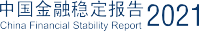 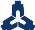 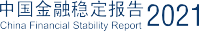 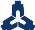 第一部分	宏观经济运行情况	1一、国际经济金融形势	3二、国内宏观经济运行	6三、展望	10专题一	宏观杠杆率变动及分析	12一、我国宏观杠杆率基本情况	12二、客观看待当前宏观杠杆率回升	12三、分部门分析我国宏观杠杆率	13专题二	跨境资本流动对金融稳定的影响	15一、跨境资本流动的发展趋势	15二、跨境资本流动对金融稳定的影响	16三、IMF关于跨境资本流动管理的政策框架	17四、政策建议	18专题三	规范发展第三支柱养老保险	20一、发展第三支柱养老保险的国际经验	20二、我国第三支柱养老保险发展现状	21三、规范发展第三支柱养老保险的建议	22专题四	国际基准利率改革的进展和中国实践	23一、国际基准利率改革背景	23二、国际基准利率改革进展	23三、中国的国际基准利率改革准备情况	25四、中国的国际基准利率改革转换路线图和时间表	26第二部分	金融业稳健性评估	27一、银行业稳健性评估	29二、保险业稳健性评估	30三、证券业稳健性评估	33四、金融市场稳健性评估	36专题五	银行业压力测试	38一、压力测试基本情况	38二、偿付能力压力测试结果	41三、流动性风险压力测试结果	44四、传染性风险压力测试结果	44专题六	多渠道加快补充中小银行资本	45一、商业银行补充资本的主要渠道	45二、中小银行补充资本取得积极进展	46三、下一步工作	46专题七	公募基金流动性风险压力测试	48一、压力测试基本情况	48二、压力测试结果	49专题八	规范第三方互联网平台存款	51一、第三方互联网平台存款业务开展情况	51二、第三方互联网平台存款业务存在的主要问题	51三、完善监管，规范存款市场	52第三部分	构建系统性金融风险防控体系	53一、国际金融监管改革及落实进展	55二、主要经济体实践	58三、我国实践	60专题九	防范化解重大金融风险攻坚战取得重要阶段性成果	64一、防范化解重大金融风险攻坚战的主要成果	64二、积极开展存款保险宣传，公众认知水平有效提升	93三、基于风险的差别费率实施平稳，风险约束校正成效逐步发挥	93四、积极发挥早期纠正功能，及时识别和通报风险，共同推动风险有效化解	94专题十七	健全金融消费权益保护机制	95一、金融消费权益保护工作的重要意义	95二、金融消费权益保护工作取得明显成效	96三、下一步工作原则和重点方向	97附录	统计资料	9正	文：沈昶烨陈	俊马靖杰王	磊	董文华徐	昕专题一：刘	西李润冬专题二：沈昶烨专题三：谢	霏周	异专题四：张双长王金明耿	冰正	文：邱	夏周	异张哲张子扬专题五：王涣森专题六：王文静台鸣阳何聪吴佳妮专题七：刘	瑶专题八：张昕宁